Муниципальное дошкольное образовательное учреждение детский сад «Тополек»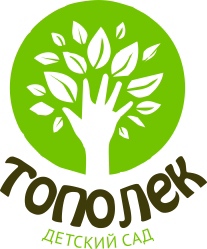 План самообразования воспитателя 1 младшей группы «Малые фольклорные жанры как средство активизации речевой активности у детей 2-3 лет»на 2020 -2021 учебный год.Подготовила воспитатель 1 младшей группы 
Реутова Нелли Эльшановна.Мышкин 2020.Цель:    Активизация речевой деятельности детей раннего возраста с помощью произведений русского фольклора, развитие  творческих, познавательных, коммуникативных способностей малышей на основе устного народного творчества.Задачи:
- Привлекать детей к прослушиванию народных песенок, потешек, сказок сопровождая чтение показом игрушек, картинок, персонажей  настольного театра и других средств наглядности, а так же прослушивании произведений без наглядного сопровождения;

- Сопровождать чтение фольклорных произведений игровыми действиями;
- Представлять детям возможность  договаривать слова, фразы при чтении знакомых произведений;

- Поощрять попытки прочитать  текст песенки, потешки целиком с помощью взрослого;

- Помогать детям играть в хорошо знакомую сказку.
Актуальность выбранной темы:        В каждом возрастном периоде дошкольного детства выдвигаются свои задачи речевого развития. Они постепенно усложняются в связи с тем, что с возрастом уровень восприятия литературных произведений повышается, у детей развивается поэтический слух.Возраст от 2 до 3 лет имеет особое значение для речевого развития ребенка. Главная задача педагога в области развития речи детей раннего дошкольного возраста – помочь им в освоении речи, родного языка. Важнейшим  источником  развития выразительности детской речи являются произведения  устного народного творчества, в том числе малые фольклорные формы (загадки, заклички, пестушки,  потешки, прибаутки, песенки, колыбельные, сказки). Воспитательное, познавательное и эстетическое значение фольклора огромно, так как он расширяет знания ребенка об окружающей действительности, развивает умение чувствовать художественную форму, мелодику и ритм родного языка. Возможность использования устного народного творчества в дошкольном учреждении для развития речи  детей раннего возраста обусловлена спецификой содержания и форм произведений словесного творчества русского народа, характером знакомства с ними и речевым развитием дошкольников.         Дети хорошо воспринимают фольклорные произведения благодаря их мягкому юмору, ненавязчивому дидактизму и знакомым жизненным ситуациям. В этом возрасте необходимо учить детей слушать сказки, рассказы, стихи, потешки, а также следить за развитием действия в сказке, сочувствовать положительным героям. Народные сказки дают образцы ритмической речи, знакомят с красочностью и образностью родного языка. Малыши легко и быстро запоминают такие образы как петушок – золотой гребешок, колобок- румяный бок, козлятушки - ребятушки и т. п. Повторение песенок действующих лиц народных сказок, имён героев закрепляет эти образные слова в сознании детей, они начинают использовать их в своих играх. Для чтения малышам нужно использовать и небольшие рассказы, стихотворения. Повторяя, их дети улавливают созвучность строк, музыкальность стиха, легко воспринимают, а потом запоминают всё стихотворение, тем самым обогащая свою речь.Устное народное творчество - неоценимое богатство каждого    народа, выработанный веками взгляд  на жизнь, общество, природу, показатель его способностей и таланта. Через устное народное творчество ребёнок не только овладевает родным языком, но и, осваивая его красоту, лаконичность приобщается к культуре своего народа, получает первые впечатления о ней.
Перспективный план по самообразованию.Приложение 1
Анкета                   «Устное народное творчество в жизни вашего ребенка» !Уважаемые родители!         Просим Вас ответить на вопросы анкеты для дальнейшей работы воспитателей по русскому народному фольклору с дошкольниками.1.     Знаете ли Вы что такое русский народный фольклор?________________________________________________2.     Какие жанры русского народного фольклора вы знаете?____________________________________________________3.     Используете ли Вы русский народный фольклор в развитии вашего ребенка?_________________________________________________4.     Надо ли знать народные сказки и былины?___________________________________________________5.     Читаете ли Вы детям сказки, потешки, песенки? Как часто?______________________________________________________________________________6.     Должны ли рассказывать об истоках русской культуры в детском саду?___________________________________________________7.     Какие народные игры Вам известны? Играете ли Вы  в них с ребенком?____________________________________________________________________________________________________________8.     Как Вы приобщаете к русскому народному фольклору в своей семье?_____________________________________________________9.     Что бы Вы хотели узнать о русском народном фольклоре?_________________________________________________________________________________________________________10.            Нужно ли взаимодействие ДОУ и семьи по приобщению детей к русскому народному фольклору?______________________________________________________________________________________МесяцТемаТемаФормы работы Формы работы ЗадачиЗадачиРабота с родителямиРабота с родителямиСентябрьПотешка 
«Курочка-рябушка…»
Сказка «Курочка-ряба»



Пальчиковая игра
«Сорока-сорока…»Потешка 
«Курочка-рябушка…»
Сказка «Курочка-ряба»



Пальчиковая игра
«Сорока-сорока…»Чтение, игры рядом




Рассказывание сказки (с использованием театра би-ба-бо).



Игровое упражнение







Чтение, игры рядом




Рассказывание сказки (с использованием театра би-ба-бо).



Игровое упражнение







Воспитывать у детей умение слушать и воспринимать художественное произведение, при повторном слушании произносить отдельные слова из текста, подражать действиям взрослого.

Рассказать детям знакомую сказку, поощрять попытки  детей произносить  отдельные  слова  из текста, использовать средства  наглядности, обратить внимание детей на яркость кукол.

Упражнять детей в умении играть с пальчиками .Воспитывать у детей умение слушать и воспринимать художественное произведение, при повторном слушании произносить отдельные слова из текста, подражать действиям взрослого.

Рассказать детям знакомую сказку, поощрять попытки  детей произносить  отдельные  слова  из текста, использовать средства  наглядности, обратить внимание детей на яркость кукол.

Упражнять детей в умении играть с пальчиками .Консультация «Малые фольклорные жанры как средство активизации речевой активности у детей 2-3 лет». Познакомить родителей с содержанием работы по развитию речи детей раннего возраста.












Консультация «Малые фольклорные жанры как средство активизации речевой активности у детей 2-3 лет». Познакомить родителей с содержанием работы по развитию речи детей раннего возраста.












Октябрь                                              Потешка«Петушок, петушок…»Сказка
«Репка»



Русская  народная песенка «Заинька, походи…»Потешка«Петушок, петушок…»Сказка
«Репка»



Русская  народная песенка «Заинька, походи…»Чтение потешки с использованием игрового упражнения

Настольный театр




Хороводная игра
Чтение потешки с использованием игрового упражнения

Настольный театр




Хороводная игра
Помочь детям понять содержание русской народной песенки. Вызвать эмоциональный отклик

Привлекать детей к посильному участию в театрализованном представление. Побуждать детей использовать в собственной речи отрывки из сказки.
 Помочь детям понять содержание русской народной песенки, учить детей водить хоровод, сопровождать свою речь.Помочь детям понять содержание русской народной песенки. Вызвать эмоциональный отклик

Привлекать детей к посильному участию в театрализованном представление. Побуждать детей использовать в собственной речи отрывки из сказки.
 Помочь детям понять содержание русской народной песенки, учить детей водить хоровод, сопровождать свою речь.Знакомство родителей с развивающей средой группы. Анкетирование родителей  «Устное народное творчество в жизни вашего ребенка»Знакомство родителей с развивающей средой группы. Анкетирование родителей  «Устное народное творчество в жизни вашего ребенка»НоябрьПотешка«Пошёл котик на торжок…»Сказка «Козлятки и волк»

Пальчиковая игра«Пальчики- грибочки».Потешка«Пошёл котик на торжок…»Сказка «Козлятки и волк»

Пальчиковая игра«Пальчики- грибочки».Чтение потешки, рассматривание иллюстрацииРассказывание сказкиРазучивание, игровое упражнениеЧтение потешки, рассматривание иллюстрацииРассказывание сказкиРазучивание, игровое упражнениеПомочь детям понять содержание русской народной песенки. Вызвать эмоциональный отклик.
Познакомить детей с новой для них р. н. сказкой. Формировать умение слушать молча, не отвлекаясь.
  Развивать речь посредством мелкой моторики. Поощрять попытки прочитать  текст песенки.Помочь детям понять содержание русской народной песенки. Вызвать эмоциональный отклик.
Познакомить детей с новой для них р. н. сказкой. Формировать умение слушать молча, не отвлекаясь.
  Развивать речь посредством мелкой моторики. Поощрять попытки прочитать  текст песенки.Беседа «Использование фольклора в развитие речи детей раннего возраста». Познакомить родителей с содержанием работы по ознакомлению детей с для родителей.художественной литературой и фольклором – как средством развития речи детей.Беседа «Использование фольклора в развитие речи детей раннего возраста». Познакомить родителей с содержанием работы по ознакомлению детей с для родителей.художественной литературой и фольклором – как средством развития речи детей.ДекабрьПотешка
«Как у нашего кота…»

Сказка «Колобок»

           
Песенка- присказка «Ай,  ду- ду, ду- ду, ду- ду…»Потешка
«Как у нашего кота…»

Сказка «Колобок»

           
Песенка- присказка «Ай,  ду- ду, ду- ду, ду- ду…»Чтение потешки, обсуждениеРассказывание сказки с использованием пальчикового театраРазучивание  песенкиЧтение потешки, обсуждениеРассказывание сказки с использованием пальчикового театраРазучивание  песенкиВоспитывать у детей умение слушать и воспринимать новое произведение, при повторном слушании произносить отдельные слова из текста.

Помочь детям понять содержание сказки, побуждать подговаривать слова в песенки колобка, вызвать желание послушать сказку ещё раз.

Напомнить детям песенку - присказку, поощрять попытки прочитать  текст песенки, целиком с помощью взрослого.Воспитывать у детей умение слушать и воспринимать новое произведение, при повторном слушании произносить отдельные слова из текста.

Помочь детям понять содержание сказки, побуждать подговаривать слова в песенки колобка, вызвать желание послушать сказку ещё раз.

Напомнить детям песенку - присказку, поощрять попытки прочитать  текст песенки, целиком с помощью взрослого.Разучивание фольклорного материала-  песенок, потешек, пальчиковых игр. Знакомство с тематикой, предоставить памятку текстов.Разучивание фольклорного материала-  песенок, потешек, пальчиковых игр. Знакомство с тематикой, предоставить памятку текстов.Январь





Потешка
«Наша Маша маленька…»




Сказка «Три медведя»
 

«Каравай»Потешка
«Наша Маша маленька…»




Сказка «Три медведя»
 

«Каравай»Чтение потешки, ситуативный разговорРассказывание сказкиХороводная играЧтение потешки, ситуативный разговорРассказывание сказкиХороводная играПомочь детям понять содержание потешки, запомнить слова : аленькая- аленька», опушка, чернобровая - черноброва; вызвать желание слушать потешку неоднократно и помогать воспитателю читать её.

Познакомить детей со сказкой, приучать их внимательно слушать относительно большие по объёму произведения.

Формировать у детей интерес к обрядовой поэзии. Вызвать эмоциональный отклик.Помочь детям понять содержание потешки, запомнить слова : аленькая- аленька», опушка, чернобровая - черноброва; вызвать желание слушать потешку неоднократно и помогать воспитателю читать её.

Познакомить детей со сказкой, приучать их внимательно слушать относительно большие по объёму произведения.

Формировать у детей интерес к обрядовой поэзии. Вызвать эмоциональный отклик.Сообщение «Воспитываем любовь к книгам». Расширять представление родителей о роли книги в воспитании ребёнка.Сообщение «Воспитываем любовь к книгам». Расширять представление родителей о роли книги в воспитании ребёнка.Февраль












Потешка«Чики-чики-чикалочки...»  Сказка «Заюшкина избушка»




Пальчиковая игра «Сорока-белобока…»Потешка«Чики-чики-чикалочки...»  Сказка «Заюшкина избушка»




Пальчиковая игра «Сорока-белобока…»Заучивание наизусть потешки

Чтение сказки, ситуативный разговор 



Игровые упражненияЗаучивание наизусть потешки

Чтение сказки, ситуативный разговор 



Игровые упражнения Помочь детям запомнить содержание русской народной песенки. Вызвать эмоциональный отклик.

Познакомить детей с новой сказкой. Помочь понять её содержание, оценить поступки героев. 




Закреплять у детей умение играя с пальчиками самостоятельно проговаривать текст. Продолжать формировать интерес к обрядовой поэзии. Помочь детям запомнить содержание русской народной песенки. Вызвать эмоциональный отклик.

Познакомить детей с новой сказкой. Помочь понять её содержание, оценить поступки героев. 




Закреплять у детей умение играя с пальчиками самостоятельно проговаривать текст. Продолжать формировать интерес к обрядовой поэзии.Знакомство с книжным уголком в группе. Предоставить тематику сказок и игр- театрализации по сказкам.Знакомство с книжным уголком в группе. Предоставить тематику сказок и игр- театрализации по сказкам.Март















Сказка «Теремок»
 



Пальчиковая игра. «Идёт коза рогатая…» 
      


Загадывание загадок. «Комочек пуха, длинное ухо» . Сказка «Теремок»
 



Пальчиковая игра. «Идёт коза рогатая…» 
      


Загадывание загадок. «Комочек пуха, длинное ухо» . Инсценировка сказки. 



Чтение потешки с элементами движений




Решение  проблемных ситуацийИнсценировка сказки. 



Чтение потешки с элементами движений




Решение  проблемных ситуацийПомогать детям играть в хорошо знакомую сказку, воспроизводить диалоги между сказочными  персонажами. 
Продолжать знакомить детей с обрядовой поэзией. Развивать речь посредством мелкой моторики. Закреплять у детей умение  играя с пальчиками самостоятельно проговаривать текст.
Познакомить детей с новой формой устного народного творчества – загадками.Помочь детям понять содержание загадок, учить отгадывать.Помогать детям играть в хорошо знакомую сказку, воспроизводить диалоги между сказочными  персонажами. 
Продолжать знакомить детей с обрядовой поэзией. Развивать речь посредством мелкой моторики. Закреплять у детей умение  играя с пальчиками самостоятельно проговаривать текст.
Познакомить детей с новой формой устного народного творчества – загадками.Помочь детям понять содержание загадок, учить отгадывать.Консультация  «Как организовать праздник в семье». Знакомство родителей с  играми, которые можно предложить на семейном празднике (игра- драматизация, пальчиковые игры, обыгрывание потешек, кукольный театр).Консультация  «Как организовать праздник в семье». Знакомство родителей с  играми, которые можно предложить на семейном празднике (игра- драматизация, пальчиковые игры, обыгрывание потешек, кукольный театр).Апрель
Апрель
Сказка «Маша и медведь» 


Потешка «Травка-муравка…»
  


Пальчиковая игра. «Сорока-белобока…»

Сказка «Маша и медведь» 


Потешка «Травка-муравка…»
  


Пальчиковая игра. «Сорока-белобока…»

Рассказывание сказки, обсуждение



Чтение потешки




Игровая беседа с элементами движенийРассказывание сказки, обсуждение



Чтение потешки




Игровая беседа с элементами движенийВоспитывать у детей умение слушать большую по объёму сказку и понимать её содержание, вызвать желание участвовать в обсуждении отдельных эпизодов.

Вызвать желание слушать потешку и активно подговаривать слова, развивать у детей воображение.
Закреплять у детей умение играя с пальчиками, самостоятельно проговаривать текст. Продолжать формировать интерес к обрядовой поэзии.

Воспитывать у детей умение слушать большую по объёму сказку и понимать её содержание, вызвать желание участвовать в обсуждении отдельных эпизодов.

Вызвать желание слушать потешку и активно подговаривать слова, развивать у детей воображение.
Закреплять у детей умение играя с пальчиками, самостоятельно проговаривать текст. Продолжать формировать интерес к обрядовой поэзии.

Сделаем своими руками.  Изготовление кукол, героев сказок, персонажей потешек из бросового материала.Сделаем своими руками.  Изготовление кукол, героев сказок, персонажей потешек из бросового материала.МайМайПотешка «Ай, качи-качи-качи…» . 
Сказка «Маша и медведь».


Песенка «Заинька, походи…» Потешка «Ай, качи-качи-качи…» . 
Сказка «Маша и медведь».


Песенка «Заинька, походи…» Чтение потешки



Рассказывание, драматизация эпизодов  сказки




Хороводная играЧтение потешки



Рассказывание, драматизация эпизодов  сказки




Хороводная играПомочь детям понять содержание русской народной песенки. Вызвать эмоциональный отклик. 
  Воспитывать у детей умение слушать большую по объёму сказку и понимать её содержание, вызвать желание участвовать в драматизации отдельных эпизодов. 
Помочь детям понять содержание русской народной песенки, учить детей водить хоровод, сопровождать свою речьПомочь детям понять содержание русской народной песенки. Вызвать эмоциональный отклик. 
  Воспитывать у детей умение слушать большую по объёму сказку и понимать её содержание, вызвать желание участвовать в драматизации отдельных эпизодов. 
Помочь детям понять содержание русской народной песенки, учить детей водить хоровод, сопровождать свою речьПодведение итогов. Рассказать об успехах детей, об их достижении в речевом развитии. Об успешной работе педагогов и родителей.Подведение итогов. Рассказать об успехах детей, об их достижении в речевом развитии. Об успешной работе педагогов и родителей.